Руководство по эксплуатации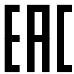 РЕЗЧИК КРОВЛИ Модели CR-146 CR-149 CR-1413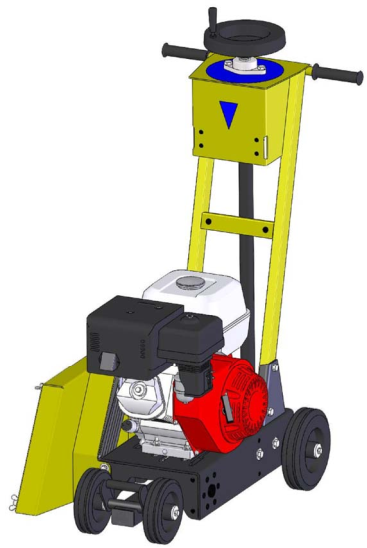 CÔÎËÚÒÚÓÛÌ Москва, ул. Молодежная, 4, подъезд 16а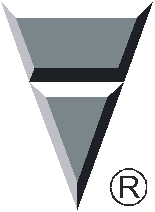 тел. (495) 938 26 74, факс (495) 938 26 82 www.splitstone.ruарт. 60843	Ред.04 – июнь 2013г.СОДЕРЖАНИЕВведение	41	Описание и принцип работы1.1 Назначение	6 1.2 Техническая характеристика	6 1.3 Устройство и принцип работы	7 1.4 Маркировка	9 1.5 Выбор режущего инструмента	102	Использование по назначению2.1 Эксплуатационные ограничения	11 2.2 Меры безопасности	11 2.3 Подготовка к работе	12 2.4 Порядок работы	14 2.5 Действия в экстремальных ситуациях	153	Техническое обслуживание3.1 Общие указания	16 3.2 Меры безопасности	17 3.3 Порядок технического обслуживания3.3.1 Техническое обслуживание двигателя	18 3.3.2 Проверка приводных ремней	18 3.3.3 Натяжение приводных ремней	18 3.3.4 Замена приводных ремней	203.3.5 Техническое обслуживание винтовой пары подъемногомеханизма	213.3.6 Техническое обслуживание колес	213.3.7 Техническое обслуживание корпусных подшипниковыхузлов	224	Текущий ремонт4.1 Общие указания	23 4.2 Меры безопасности	23 4.3 Перечень возможных неисправностей и методы их устранения	245	Хранение и транспортирование	256	Каталог запасных частей	26Резчики кровли CR-146, CR-149, CR-1413	Руководство по эксплуатации	3Введение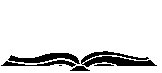 Условные обозначенияВНИМАНИЕ!Текст инструкции подлежит обязательному изучению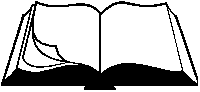 Защита органов слуха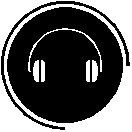 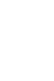 Возможно травмирование конечностей4	Руководство по эксплуатации	Резчики кровли CR-146, CR-149, CR-1413Введение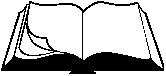 При покупке резчика кровли (далее резчик) необходимо:	проверить комплектность в соответствии с Паспортом изделия;	 «Свидетельство о приемке» и «Отметка о продаже» (см. Паспорт) должны иметь соответ-ствующие отметки Изготовителя и быть заверены Продавцом с указанием даты продажи изделия - это определяет действие гарантийных обязательств Изготовителя;	проверить исправность резчика путем пробного запуска.С целью повышения потребительских и эксплуатационных качеств, в резчиках посто-янно производятся конструктивные изменения. В связи с этим возможны расхождения между текстом, рисунками и фактическим исполнением резчика, о чем потребителю не сообщается. Все изменения учитываются при переиздании.Перед началом эксплуатации резчика внимательно изучите настоящее Ру-ководство и Руководство по эксплуатации двигателя. Неукоснительно сле-дуйте их рекомендациям в процессе работы - это обеспечит надежную рабо-ту техники и безопасные условия труда оператора.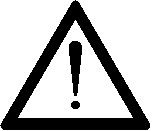 К работе с резчиком допускаются лица, достигшие 18 лет и изучившие настоящее Ру-ководство, Руководство по эксплуатации двигателя и общие требования техники безо-пасности в соответствии с нижеуказанными нормативными документами.Обучение рабочих безопасности труда должно происходить в соответствии с ГОСТ 12.0.004 «Система стандартов безопасности труда. Организация обучения безо-пасности труда. Общие положения».Запрещается эксплуатация резчика лицами в состоянии болезни или переутомления, под воздействием алкоголя, наркотических веществ или лекарств, притупляющих внимание и реакцию.При выполнении работ необходимо соблюдать меры безопасности в соответствии с:	 ГОСТ 12.3.033 «Строительные машины. Общие требования безопасности при эксплуата-ции»;	 ГОСТ Р 12.2.011 «Система стандартов безопасности труда. Машины строительные, до-рожные и землеройные. Общие требования безопасности»;	 ГОСТ 12.1.004 «Система стандартов безопасности труда. Пожарная безопасность. Об-щие требования»;	ППБ 01 «Правила пожарной безопасности в РФ».ВНИМАНИЕ! Владелец лишается права проведения бесплатного гаран-тийного ремонта в случае поломок, произошедших в результате наруше-ния правил эксплуатации и/или самостоятельного ремонта изделия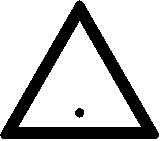 Резчики кровли CR-146, CR-149, CR-1413	Руководство по эксплуатации	51 Описание и принцип работы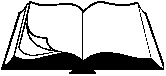 1.1 Назначение	 Резчики предназначены для резки уложенного мягкого кровельного материала при его замене.	Резчики кровли предназначены для использования в районах с умеренным климатом на открытом воздухе в температурном интервале от – 10С до + 40С, и относительной влажности воздуха до 100 %.1.2 Техническая характеристикаТаблица 1	Уровень шума не превышает значений, предусмотренных ГОСТ 12.1.003.	 Уровень вибрации на рукоятках водила не превышает значений, предусмотренных ГОСТ 12.1.012.6	Руководство по эксплуатации	Резчики кровли CR-146, CR-149, CR-14131 Описание и принцип работы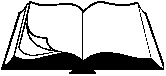 1.3 Устройство и принцип работыЗдесь и далее (кроме Раздела 6) в таблицах в рисунках указаны наимено-вание и обозначение узлов и деталей к резчикам с двигателем марки Honda с метрическим валом (литеры в обозначении двигателя “SX”).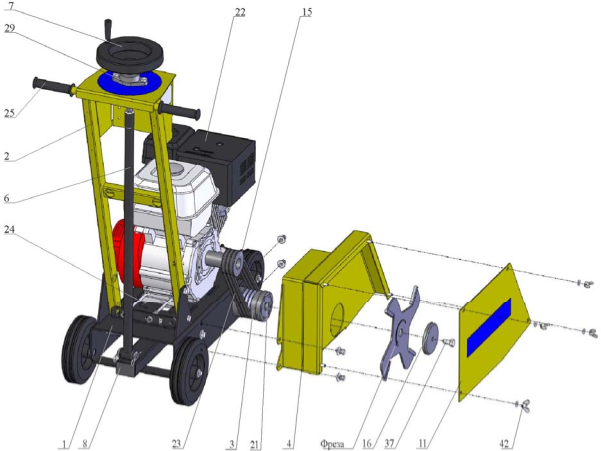 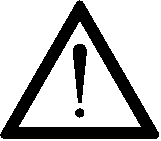 Рисунок 1 – Устройство резчикаРезчики кровли CR-146, CR-149, CR-1413	Руководство по эксплуатации	71 Описание и принцип работы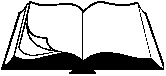 	Резчик (рисунок 1) представляет собой сборно-разборную конструкцию, состоящую из несущей рамы поз.1, на которой смонтированы все основные узлы.	 В задней части рамы установлено водило поз.2 с резиновыми рукоятками поз.25, за ко-торые осуществляется перемещение резчика оператором в транспортном и рабочем ре-жимах.	 Двигатель поз.22 установлен на раме поз.1 и имеет возможность, при ослаблении крепе-жа, перемещаться в пазах рамы для регулировки натяжения клиновых ремней поз.23. Точное перемещение обеспечивается тягами поз.24. На валу двигателя установлен шкив поз.15.	 Шпиндель поз.3 представляет собой шкив, который через подшипники установлен на оси, закрепленной на раме. С передней стороны шкив закрыт планшайбой поз.21, на ко-торой предусмотрено посадочное место (d=25,4мм) для режущего инструмента, который прижат к шкиву через планшайбу поз.16 болтом поз.37. Вращение режущему инструмен-ту от двигателя передается через клиноременную передачу.	Кожух поз.4 служит ограждением клиноременной передачи и режущего инструмента. Кожух крепится к основной раме и имеет съемную крышку поз.11, закрепленную бараш-ковыми гайками поз.42, для обеспечения доступа к режущему инструменту при его ос-мотре или замене.	Подъемный механизм, при помощи которого происходит регулировка глубины резания, представляет собой передачу «винт-гайка».	Винт поз.7, установленный в корпусном подшипниковом узле поз.29 на верхней части водила поз.2, соединен резьбовой частью с тягой поз.6, нижняя часть которой шарнирно соединена с рычагом поз.8. Рычаг шарнирно соединен с рамой через корпусные подшипниковые узлы. При вращении штурвала винта поз.7 против часовой стрелки происходит опускание рамы поз.1 резчика и режущий ин-струмент заглубляется; при вращении по часовой стрелке происходит подъем режущего инструмента над опорной поверхностью.8	Руководство по эксплуатации	Резчики кровли CR-146, CR-149, CR-14131 Описание и принцип работы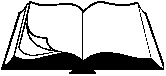 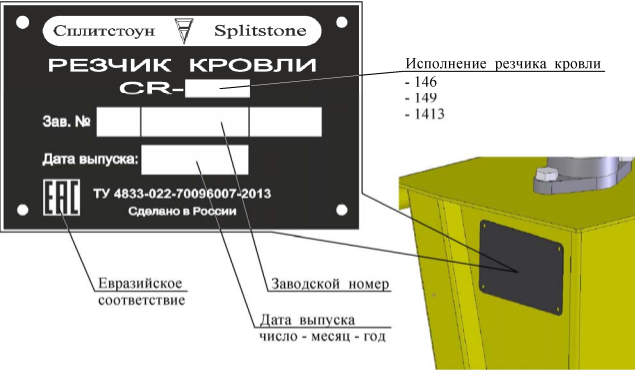 1.4 МаркировкаРисунок 2 - МаркировкаНа резчике, на правой стороне водила, прикреплена табличка, на которой указаны:	предприятие-изготовитель: «Сплитстоун»; 	наименование изделия;	обозначение изделия;	технические условия, по которым изготовлен резчик; 	заводской номер;	дата выпуска;	единый знак обращения продукции на рынке государств-членов Таможенного союза; 	страна, где изготовлен резчик: «Сделано в России».На табличке должно быть обязательно указаны исполнение резчика кровли, заводской номер и дата выпуска. Данные на табличке должны совпадать с данными в паспорте на данный рез-чик.ВНИМАНИЕ! Владелец лишается права проведения бесплатного гаран-тийного ремонта в случае несоответствия данных на табличке, прикреп-ленной на водило резчика, и данных, указанных в паспорте на данный резчик. Самовольное исправление данных как на табличке, так и в пас-порте ведет также к лишению прав владельца на проведение бесплатного гарантийного ремонта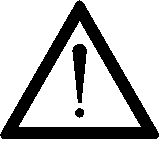 Резчики кровли CR-146, CR-149, CR-1413	Руководство по эксплуатации	91 Описание и принцип работы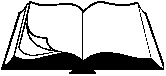 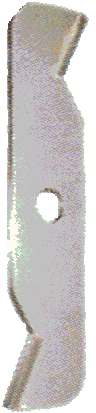 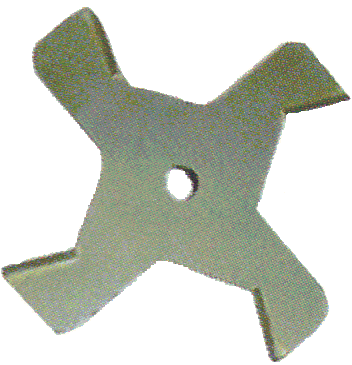 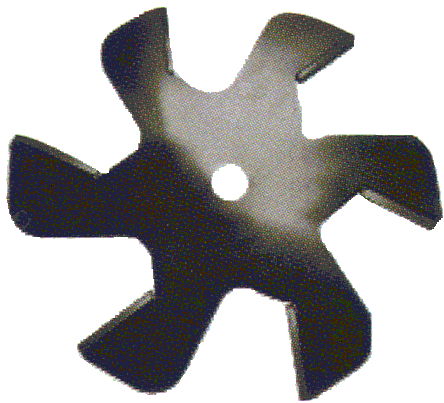 1.5 Выбор режущего инструментаВНИМАНИЕ! Режущий инструмент в комплектность поставки резчиков не входит и заказывается отдельно с учетом особенностей выполняемых работ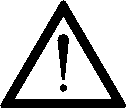 На резчик должен устанавливаться специальный режущий инструмент для резки мягкой кровли: твердосплавные фрезы. Диаметр фрезы и диаметр посадочного отверстия указаны в технической характеристике (раздел 1.2).Твердосплавные фрезы изготавливаются в трех исполнениях (рисунок 3): 	2-х зубые;	4-х зубые; 	6-ти зубые.Выбор фрезы того или иного исполнения зависит от вида и сложности выполняемых работ. Правильный выбор фрезы позволяет достигнуть наилучшей производительности.Использование твердосплавных фрез фирмы «Сплитстоун» гарантирует высокую про-изводительность и стойкость режущего инструмента!ВНИМАНИЕ! Неправильный выбор режущего инструмента может привести к снижению его ресурса и/или даже поломке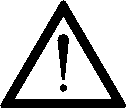 ЗАПРЕЩЕНО! Использовать режущий инструмент иного диаметра. Диаметр режущего инструмента указан в технической характеристике (раздел 1.2)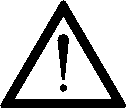 2-х зубые	4-х зубые	6-ти зубыеРисунок 3 – Твердосплавные фрезы10	Руководство по эксплуатации	Резчики кровли CR-146, CR-149, CR-14132 Использование по назначению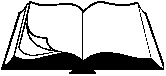 2.1 Эксплуатационные ограниченияВНИМАНИЕ! Несоблюдение следующих требований может привести к выходу изделия из строя и/или поломке режущего инструмента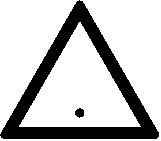 ВНИМАНИЕ! Владелец лишается права проведения бесплатного га-рантийного ремонта в случае поломок, произошедших в результате на-рушения правил эксплуатации резчика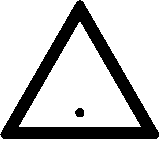 	 Правильная установка приводных ремней обеспечивает оптимальную передачу мощно-сти от двигателя к режущему инструменту. Ненатянутые ремни приводят к их нагреву и преждевременному износу, а так же снижению производительности. Перетянутые ремни приведут к повышенному износу подшипников шпинделя и двигателя.	Необходимо использовать только режущий инструмент, соответствующий технической характеристике резчика. Использовать режущий инструмент, имеющий дефекты, торце-вое и радиальное биение, трещины на корпусе запрещается.	 Направление вращения режущего инструмента должно происходить по направлению стрелки на корпусе инструмента: против часовой стрелки (рисунок 4).	 Запрещается производить резку по криволинейной траектории (это может привести к по-ломке режущего инструмента).	Необходимо выбирать оптимальный режим резания (подачу и глубину реза за один про-ход) в соответствии с рекомендациями изготовителя инструмента.2.2 Меры безопасностиВНИМАНИЕ! К работе с резчиком допускаются лица, достигшие 18 лет и изучившие настоящее Руководство, Руководство по эксплуатации двигателя и общие требования техники безопасности в соответствии с вышеуказанными нормативными документами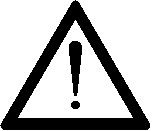 В процессе эксплуатации запрещается:	заправлять двигатель топливом внутри помещений или в непроветриваемой зоне;	 открывать топливный бак и производить дозаправку топливом, если двигатель горячий (перед заполнением дайте двигателю остыть в течение 2-х минут);	производить заправку топливом при работающем двигателе; 	проверять наличие искры при вынутой свече зажигания;	заводить двигатель в закрытом помещении (выхлопные газы содержат окись углерода, опасную для здоровья), не обеспечив надежный отвод выхлопных газов или вентиляцию помещения;	заводить двигатель, если пролит бензин или присутствует его запах, или при других взрывоопасных ситуациях;	заводить двигатель при отсутствии свечи зажигания;Резчики кровли CR-146, CR-149, CR-1413	Руководство по эксплуатации 112 Использование по назначению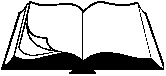 	заводить двигатель при контакте режущего инструмента с обрабатываемой поверхно-стью;	заводить двигатель при снятой пробке заливной горловины топливного бака;	 прикасаться к корпусу двигателя и шпинделю сразу после завершения работы резчика, так как это может вызвать ожоги (дайте им время остыть);	работать со снятыми защитными кожухами, предусмотренными конструкцией; 	оставлять резчик с работающим двигателем без присмотра;	работать без противошумных наушников.ВНИМАНИЕ! Ни в коем случае не приближайте руки и ноги к режущему инструменту или к движущимся частям оборудования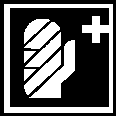 ВНИМАНИЕ! Работать без противошумных наушников запрещается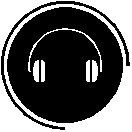 ВНИМАНИЕ! Данное руководство содержит общие требования по вы-полнению мер безопасности при эксплуатации резчика, которые не могут учесть всех возможных случаев, возникающих в реальных условиях. В таких случаях оператору следует руководствоваться здравым смыслом, вниманием и аккуратностью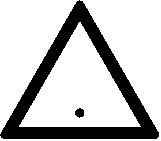 2.3 Подготовка к работеПри подготовке резчика к работе необходимо:	внимательно изучить настоящее Руководство и Руководство по эксплуатации двигателя;	 проверить уровень масла в картере двигателя (уровень масла определяется по указатель-ному стержню на пробке заливных отверстий картера двигателя: при не завернутой проб-ке уровень масла должен находиться в насеченной зоне указателя (двигатель должен быть установлен строго горизонтально));	 заправить топливный бак двигателя бензином марки АИ-92 (перед заправкой необходимо очистить зону вокруг заливной горловины, после чего снять крышку; не следует пере-полнять бак: необходимо оставить некоторое пространство в топливном баке для расши-рения топлива (см. Руководство по эксплуатации двигателя));	проверить бензопровод и его соединения на отсутствие трещин; 	знать, как быстро остановить двигатель в случае опасности;	 внимательно осмотреть резчик, проверить наличие и надежность крепления защитных кожухов, целостность и надежность крепления глушителя и бензобака, отсутствие утечек топлива и масла;	внимательно проверить состояние режущего инструмента и надежность его крепления (на резчик устанавливается режущий инструмент с посадочным отверстием 25,4мм).12	Руководство по эксплуатации	Резчики кровли CR-146, CR-149, CR-14132 Использование по назначению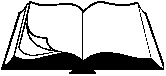 Порядок установки/смены режущего инструмента: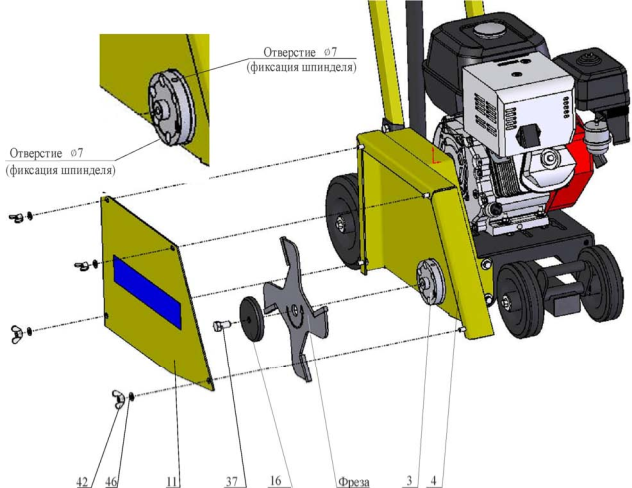 Рисунок 4 – Установка/смена режущего инструмента 	Установите режущий инструмент (рисунок 4), для чего:o отвернув барашковые гайки поз.42 с шайбами поз.46, снимите крышку кожуха поз.11; o отверните болт поз.37, снимите планшайбу поз.16;o установите режущий инструмент (убедитесь, что он установлен на посадочном месте без люфта и направление вращения, указанное на режущем инструменте совпадает с направлением вращения шпинделя);o установите планшайбу поз.16 и болт поз.37;o зафиксируйте шпиндель поз.3, удерживая режущий инструмент рукой (или вставив стержень ∅6мм в радиальное отверстие на шпинделе); затяните болт поз.37;o установите крышку кожуха поз.11 и шайбы поз.46; затяните барашковые гайки поз.42.Резчики кровли CR-146, CR-149, CR-1413	Руководство по эксплуатации 132 Использование по назначению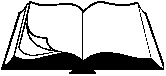 2.4 Порядок работыВнимание! Убедитесь, что место проведения строительных работ огороже-но, на территории нет посторонних	 Убедитесь, что все требования безопасности соблюдены, принципы работы резчика изу-чены, и Вы сможете остановить резчик прежде, чем возникнет аварийная ситуация.	 Установите резчик в начале линии реза. Режущий инструмент должен находиться в верх-нем положении. Защитный кожух инструмента должен быть надежно закреплен.	 Запускайте двигатель только при отсутствии касания режущего инструмента с обрабаты-ваемым материалом.	 Заведите двигатель, дайте прогреться ему на холостых оборотах (2000об/мин) в течение 3-5 минут.	Плавно увеличьте обороты двигателя до максимальных (3600об/мин).	 Убедитесь, что нет посторонних шумов в двигателе, инструмент вращается без биений и вибрации. В противном случае немедленно остановите двигатель и займитесь поиском неисправностей и их устранением.	 Вращая винт механизма регулировки глубины реза, плавно заглубите режущий инстру-мент.	Осуществляйте плавную подачу резчика вперед с необходимой скоростью. Не требуется прилагать больших усилий.Внимание! Выбирайте оптимальный режим резания (подачу и глубину реза за один проход) в соответствии с рекомендациями изготовителя режу-щего инструмента	Для изменения направления реза:o поднимите режущий инструмент, вращая винт механизма подъема; o заглушите двигатель;o слегка приподняв за рукоятки переднюю часть резчика, поверните его на необходимый угол;o продолжайте работу, установив необходимую глубину реза.Внимание! Не рекомендуется выполнять резку по криволинейной траек-тории, так как это может привести к возникновению в режущем инструмен-те недопустимых напряжений, появлению трещин и его разрушению	Перед перемещением резчика к новому участку работы:o поднимите режущий инструмент, вращая винт механизма подъема; o заглушите двигатель.14	Руководство по эксплуатации	Резчики кровли CR-146, CR-149, CR-14132 Использование по назначению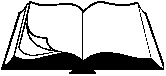 2.5 Действия в экстремальных ситуациях	 В случае заклинивания режущего инструмента остановите двигатель. Определите причи-ну. Проведите осмотр режущего инструмента (при необходимости замените его). Прове-дите осмотр узлов ременной передачи (при необходимости устраните неисправности).	В случае обрыва ремней остановите двигатель. Произведите замену ремней (раздел 3.3.2).	 В случае возникновения посторонних шумов и повышения вибрации двигателя немед-ленно остановите его. Определите причину неисправности.	 В случае заклинивания винтового механизма при заглублении (вывешивании) режущего инструмента остановите двигатель. Определите причину неисправности и при возможно-сти устраните ее.	 В случае воспламенения топлива остановите двигатель. Тушение пламени производите углекислотными огнетушителями или накройте очаг пламени войлоком, брезентом и т.п. При отсутствии указанных средств засыпьте огонь песком или землей.Внимание! Запрещается заливать горящее топливо водойВнимание! В случае возникновения серьезных поломок необходимо свя-заться с сервисным центром ИзготовителяРезчики кровли CR-146, CR-149, CR-1413	Руководство по эксплуатации 153 Техническое обслуживание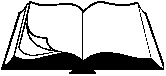 3.1 Общие указанияВНИМАНИЕ! Регламентные работы по техническому обслуживанию резчика, его узлов и механизмов не относятся к работам, проводимым в соответствии с гарантийными обязательствами Изготовителя и должны выполняться Владельцем изделия. Указанные регламентные работы могут выполняться уполномоченными сервисными центрами Изготови-теля за отдельную плату.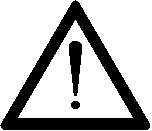 	 В данном разделе указаны регламентные работы по техническому обслуживанию резчи-ка, при которых сохраняется гарантия изготовителя.ВНИМАНИЕ! Владелец лишается права проведения бесплатного гаран-тийного ремонта в случае поломок, произошедших в результате наруше-ния правил при самостоятельном техническом обслуживании резчика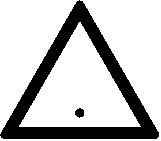 	 Регламентные работы по техническому обслуживанию резчика следует производить на ровной чистой поверхности, в хорошо проветриваемом помещении. Резчик должен быть в чистом состоянии.	 Техническое обслуживание узлов и механизмов резчика следует производить в соответ-ствии с таблицей 2.Таблица 2* При работе в слишком запыленных условиях, необходимо очистку и осмотр производить вдвое чаще.16	Руководство по эксплуатации	Резчики кровли CR-146, CR-149, CR-14133 Техническое обслуживание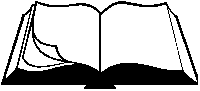 3.2 Меры безопасностиВНИМАНИЕ! К техническому обслуживанию резчика допускаются лица, достигшие 18 лет и изучившие настоящее Руководство и общие требования техники безопасности в соответствии с вышеуказанными нормативными документами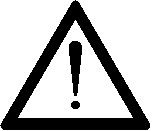 В процессе технического обслуживания запрещается:	заправлять двигатель топливом внутри помещений или в непроветриваемой зоне;	 открывать топливный бак и производить дозаправку топливом, если двигатель горячий (перед заполнением дайте двигателю остыть в течение 2 минут);	производить заправку топливом при работающем двигателе; 	проверять наличие искры при вынутой свече зажигания;	заводить двигатель в закрытом помещении (выхлопные газы содержат окись углерода, опасную для здоровья), не обеспечив надежный отвод выхлопных газов или вентиляцию помещения;	заводить двигатель, если пролит бензин или присутствует его запах, или при других взрывоопасных ситуациях;	заводить двигатель при отсутствии свечи зажигания;	заводить двигатель без глушителя из соображений пожарной безопасности.Резчики кровли CR-146, CR-149, CR-1413	Руководство по эксплуатации 173 Техническое обслуживание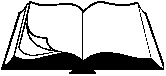 3.3 Порядок технического обслуживания3.3.1 Техническое обслуживание двигателяПорядок и периодичность проведения технического обслуживания двигателя указаны в Ру-ководстве по эксплуатации двигателя.3.3.2 Проверка приводных ремнейПроверка производится в следующей последовательности:	 снимите кожух поз.4, отвернув четыре болта поз.32 с шайбами поз.43 и 45 крепления кожуха (рисунок 5);     проверьте натяжение ремней поз.23, приложив усилие 40Н (4кгс) в середине пролета ме-жду шкивами поз.15 и 20 (прогиб ремня должен быть в пределах 4…8мм) (рисунок 6);	в случае необходимости натяните ремни (раздел 3.3.3);	проверьте взаимное расположение шкивов (отклонение ручьев шкива поз.15 двигателя и шкива поз.20 шпинделя от общей плоскости не должно превышать 2мм) (рисунок 6);	в случае необходимости выставите шкивы (раздел 3.3.3);	установите кожух поз.4, затяните болты поз.32 с шайбами поз.43 и 45.3.3.3 Натяжение приводных ремнейНатяжение ремней производится в следующей последовательности (рисунок 5):	 перед натяжением ремней гайки поз.40 крепления двигателя (на прижимах поз.9) должны быть отвернуты на несколько оборотов;	закручивая гайки поз.40 на тягах поз.24, натяните ремни поз.23 до состояния, при кото-ром, приложив усилие 40Н (4кгс) в середине пролета между шкивами поз.15 и 20, прогиб ремня составит 4…8мм (рисунок 6);	затяните гайки поз.40 крепления двигателя (на прижимах поз.9) и проверьте взаимное расположение шкивов (отклонение ручьев шкива поз.15 двигателя и шкива поз.20 шпин-деля от общей плоскости не должно превышать 2мм (рисунок 6)); в случае большего от-клонения, ослабьте затяжку гаек крепления двигателя поз.22 и откорректируйте положе-ние двигателя при помощи гаек поз.40 на тягах поз.24;	после регулировки затяните гайки поз.40 на прижимах поз.9 и тягах поз.24.18	Руководство по эксплуатации	Резчики кровли CR-146, CR-149, CR-14133 Техническое обслуживание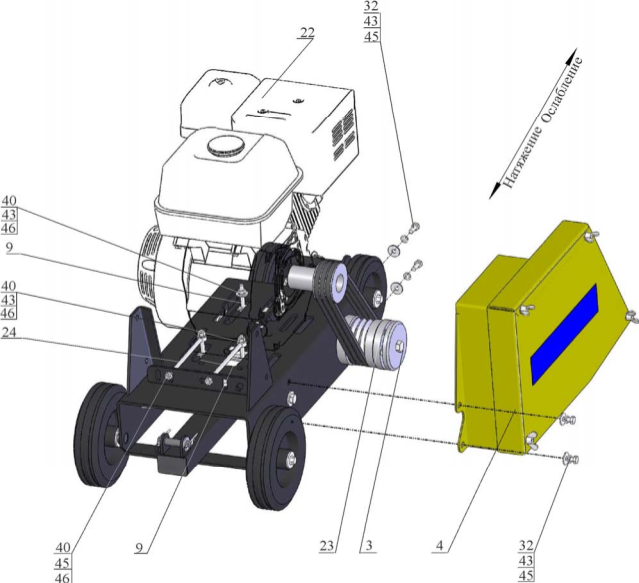 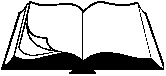 Рисунок 5 – Замена и натяжение приводных ремнейРезчики кровли CR-146, CR-149, CR-1413	Руководство по эксплуатации 193 Техническое обслуживание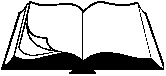 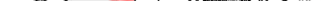 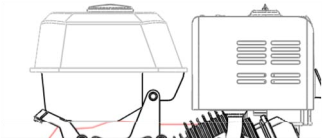 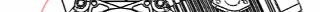 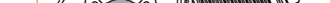 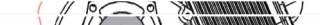 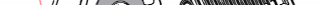 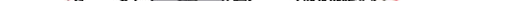 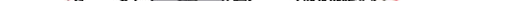 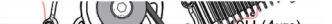 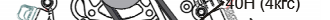 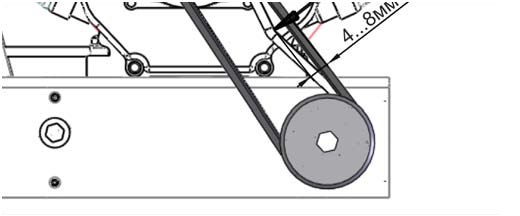 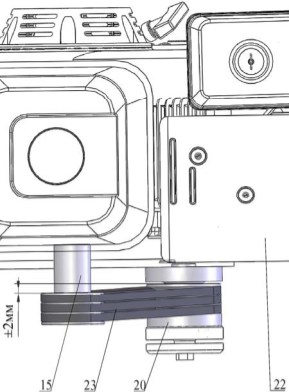 Рисунок 6 – Проверка натяжения приводных ремней3.3.4 Замена приводных ремнейЗамена производится в соответствии с рисунком 5:	снимите кожух поз.4, отвернув четыре болта поз.32 с шайбами поз.43 и 45 крепления ко-жуха;	ослабьте затяжку гаек поз.40 на тягах поз.24 и прижимах поз.9, отвернув их на несколько оборотов;	перемещая двигатель поз.22 вперед по ходу движения резчика, ослабьте натяжение рем-ней;	замените ремни поз.23;	произведите натяжение ремней (раздел 3.3.3);	установите кожух поз.4, затяните болты поз.32 с шайбами поз.43 и 45.20	Руководство по эксплуатации	Резчики кровли CR-146, CR-149, CR-14133 Техническое обслуживание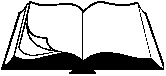 3.3.5 Техническое обслуживание винтовой пары подъемного механизма	 В случае загрязнения пары «винт-гайка» может наблюдаться вращение маховика винта поз.7 (рисунок 7) с большим усилием и скрипом.	 Для очистки винт необходимо максимально вывернуть из тяги поз.6, для чего, вращая маховик против часовой стрелки (рама резчика опускается).	Протрите резьбу винта поз.7 чистой ветошью и смажьте смазкой Литол-24.	 Распределите смазку равномерно по всей длине винта, вращая маховик по часовой стрел-ке, и обратно.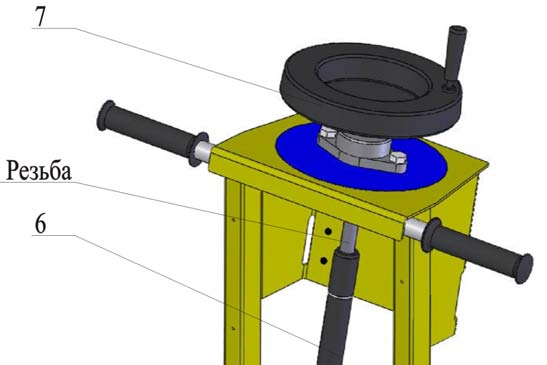 Рисунок 7 – Техническое обслуживание винтовой пары3.3.6 Техническое обслуживание колес	Колеса поз.26 и 27 (рисунок 8) оснащены роликовыми подшипниками.	 Для смазки подшипников колесо необходимо демонтировать. Открутите болт поз.53 с шайбой поз.51, после чего колесо должно свободно сойти с оси.	Промойте подшипник уайт-спиритом или керосином.	 Осмотрите подшипник, находящийся внутри ступицы колеса. При повреждении сепара-тора колесо необходимо заменить.	Перед установкой колеса равномерно нанесите на подшипник смазку Литол-24. 	Установите колесо.	Заверните болт поз.53 с шайбой поз.51.Резчики кровли CR-146, CR-149, CR-1413	Руководство по эксплуатации 213 Техническое обслуживание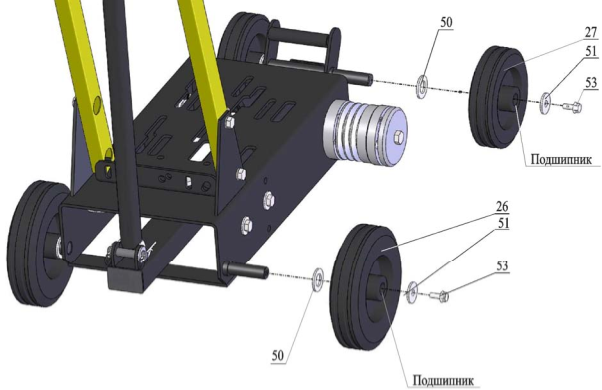 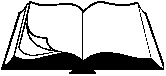 Рисунок 8 – Техническое обслуживание колес3.3.7 Техническое обслуживание корпусных подшипниковых узлов	Корпусные подшипниковые узлы оснащены специальной масленкой (рисунок 9). 	Перед смазкой необходимо очистить масленку от пыли и грязи.	 Смазка нагнетается шприцем через данную масленку до момента выхода смазки из-под уплотнений.Масленка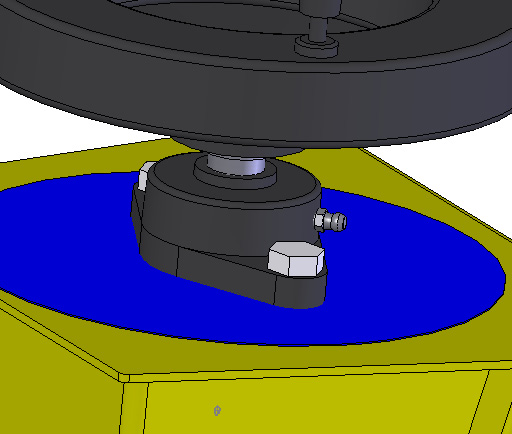 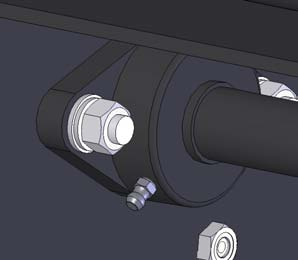 Рисунок 9 – Техническое обслуживание корпусных подшипниковых узлов22	Руководство по эксплуатации	Резчики кровли CR-146, CR-149, CR-14134 Текущий ремонт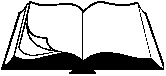 4.1 Общие указания	 В данном разделе указан перечень возможных неисправностей во время проведения ра-бот и методы по их устранению, при которых сохраняется гарантия изготовителя.	 Работы по устранению неисправностей резчика следует производить на ровной чистой поверхности, в хорошо проветриваемом помещении. Резчик должен быть в чистом со-стоянии.ВНИМАНИЕ! Владелец лишается права проведения бесплатного гаран-тийного ремонта в случае поломок, произошедших в результате само-стоятельного ремонта изделия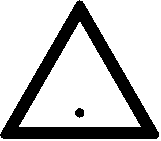 4.2 Меры безопасностиК текущему ремонту резчика допускаются лица, достигшие 18 лет и изучившие настоящее Руководство и общие требования техники безо-пасности в соответствии с вышеуказанными нормативными докумен-тами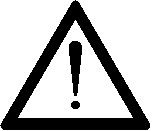 В процессе текущего ремонта запрещается:	заправлять двигатель топливом внутри помещений или в непроветриваемой зоне;	 открывать топливный бак и производить дозаправку топливом, если двигатель горячий (перед заполнением дайте двигателю остыть в течение 2 минут);	производить заправку топливом при работающем двигателе; 	проверять наличие искры при вынутой свече зажигания;	заводить двигатель в закрытом помещении (выхлопные газы содержат окись углерода, опасную для здоровья), не обеспечив надежный отвод выхлопных газов или вентиляцию помещения;	 заводить двигатель, если пролит бензин или присутствует его запах, или при других взрывоопасных ситуациях;	заводить двигатель при отсутствии свечи зажигания.Резчики кровли CR-146, CR-149, CR-1413	Руководство по эксплуатации 234 Текущий ремонт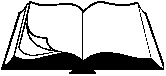 4.3 Перечень возможных неисправностей и методы их устраненияТаблица 324	Руководство по эксплуатации	Резчики кровли CR-146, CR-149, CR-14135 Хранение и транспортирование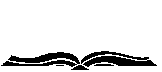 5.1 Хранение	Хранить резчик рекомендуется в сухом закрытом помещении.	При подготовке резчика к длительному хранению (более 30 дней) необходимо:o смазать винтовую пару подъемного механизма;o смазать подшипники колес и корпусные подшипниковые узлы. 5.2 Транспортирование	Резчик допускается транспортировать всеми видами транспорта.	Крепление и транспортирование изделия должны соответствовать при перевозках:o железнодорожным транспортом – «Техническим условиям погрузки и крепления гру-зов» и «Правилам перевозки грузов»;o автомобильным транспортом – «Правилам перевозки грузов автомобильным транс-портом РСФСР»;o воздушным транспортом – «Руководству по грузовым перевозкам на внутренних воз-душных линиях СССР»;o морским транспортом – «Общим специальным правилам перевозки грузов»; o речным транспортом – «Общим специальным правилам перевозки грузов».ВНИМАНИЕ! Для предотвращения поломки винтового механизма рез-чик при транспортировании необходимо устанавливать таким образом, чтобы он опирался с одной стороны на задние колеса, с другой – на раму. Передние колеса резчика должны быть вывешены над опорной поверх-ностью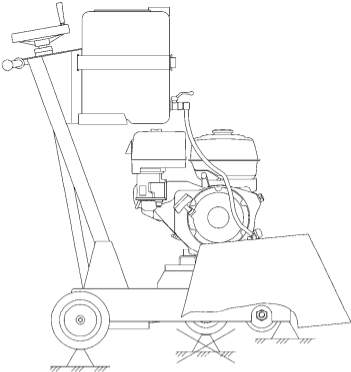 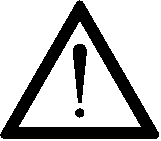 Рисунок 10 – Схема установки резчика при транспортированииРезчики кровли CR-146, CR-149, CR-1413	Руководство по эксплуатации 256 Каталог запасных частей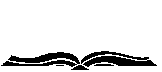 В данной разделе приведен перечень запасных частей, которые Потребитель может заказать в случае необходимости.Каталог запасных частей составлен для исполнений резчиков (CR-146, CR-149, CR-1413), на которых установлены двигатели марки «Honda», «Robin-Subaru», «GREEN-FIELD».Компоновка резчиков показана на рисунке 11.Перечень всех деталей и узлов, являющихся запасными частями, приведены в:      Таблице 4 (к резчику CR-146 с двигателем (вал 20мм)): - Honda GX200 SX4- Robin-Subaru EX21. 	Таблице 5 (к резчику CR-146 с двигателем (вал ¾”)): - Honda GX200 QX4- Robin-Subaru EX21- GREEN-FIELD LT168F-1- GREEN-FIELD PRO-6,5HP - GREEN-FIELD LT170F- GREEN-FIELD PRO-7HP. 	Таблице 6 (к резчику CR-149 с двигателем (вал 25мм)): - Honda GX270 SX4- Honda GX240 SX4 - Robin-Subaru EX27- GREEN-FIELD LT177F- GREEN-FIELD PRO-9HP 	Таблице 7 (к резчику CR-149 с двигателем (вал 1”)): - Honda GX270 QX4- Honda GX270 QX4 - Robin-Subaru EX27.	Таблице 8 (к резчику CR-1413 с двигателем (вал 25мм)): - Honda GX390 K1 SXQ4- GREEN-FIELD LT188F- GREEN-FIELD PRO-13HP - GREEN-FIELD LT190F- GREEN-FIELD PRO-15HP. 	Таблице 9 (к резчику CR-1413 с двигателем (вал 1”): - Honda GX390 K1 QXQ4)- Robin-Subaru EH41.В данный каталог не входит перечень запасных частей к двигателям.Наличие и цены на запасные части к резчику и к двигателю можно узнать у представителя: 	сервисного центра Изготовителя;	отдела продаж Изготовителя;	официального дилера Изготовителя.ВНИМАНИЕ! Владелец лишается права проведения бесплатного гаран-тийного ремонта в случае поломок, произошедших в результате само-стоятельного ремонта изделия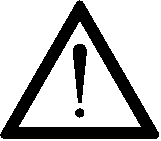 26	Руководство по эксплуатации	Резчики кровли CR-146, CR-149, CR-14136 Каталог запасных частей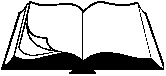 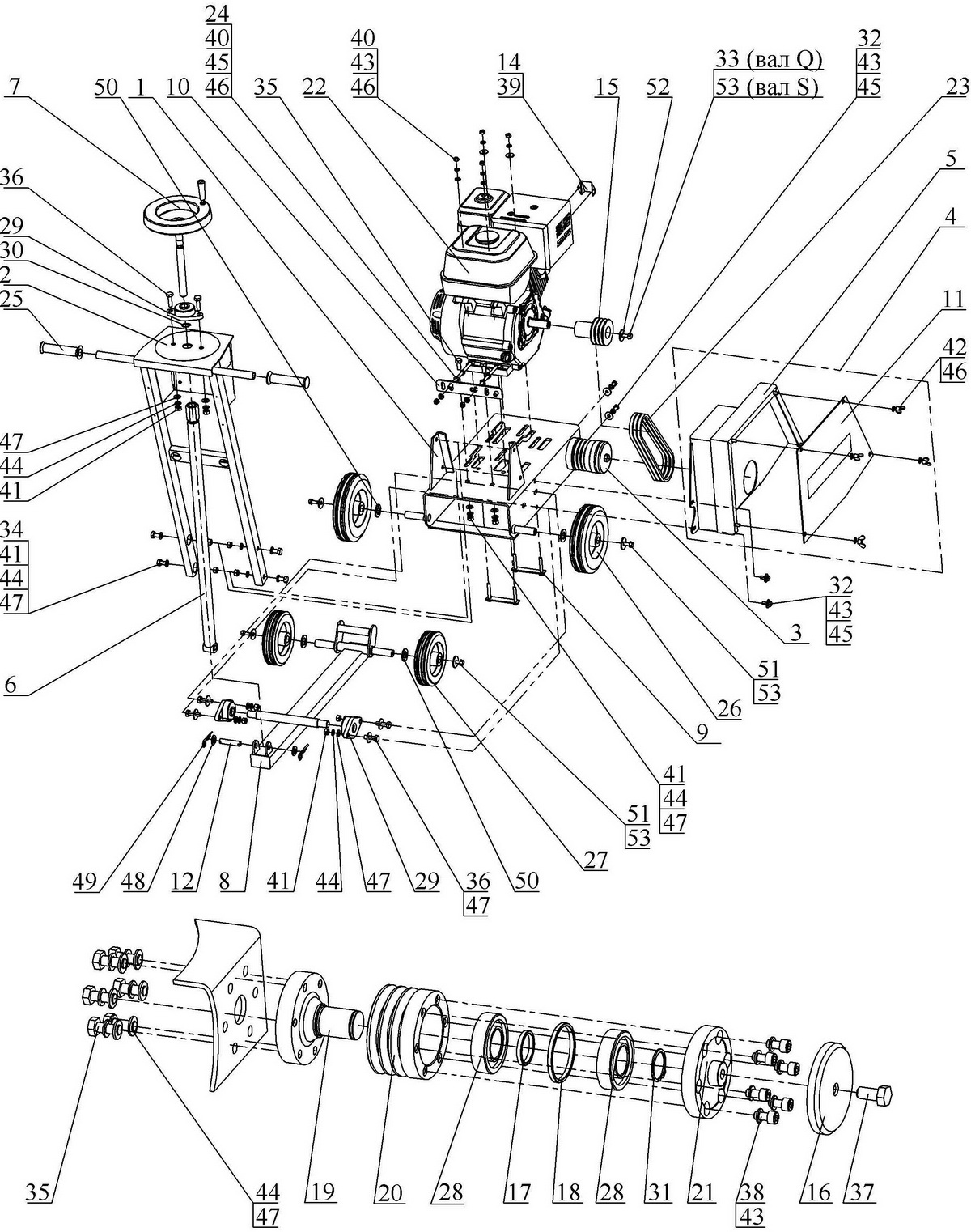 Рисунок 11 – Компоновка резчиковРезчики кровли CR-146, CR-149, CR-1413	Руководство по эксплуатации 276 Каталог запасных частей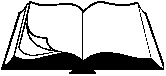 Таблица 4 – Перечень запчастей к резчику CR-146 (двигателем с валом 20мм)28	Руководство по эксплуатации	Резчики кровли CR-146, CR-149, CR-14136 Каталог запасных частей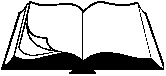 Таблица 5 – Перечень запчастей к резчику CR-146 (двигатель с валом ¾”)Резчики кровли CR-146, CR-149, CR-1413	Руководство по эксплуатации 296 Каталог запасных частей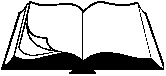 Продолжение таблицы 5Таблица 6 – Перечень запчастей к резчику CR-149 (двигатель с валом 25мм)30	Руководство по эксплуатации	Резчики кровли CR-146, CR-149, CR-14136 Каталог запасных частей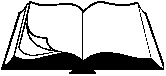 Продолжение таблицы 6Таблица 7 – Перечень запчастей к резчику CR-149 (двигатель с валом 1”)Резчики кровли CR-146, CR-149, CR-1413	Руководство по эксплуатации 316 Каталог запасных частей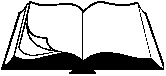 Продолжение таблицы 7Таблица 8 – Перечень запчастей к резчику CR-1413 (двигатель с валом 25мм)32	Руководство по эксплуатации	Резчики кровли CR-146, CR-149, CR-14136 Каталог запасных частей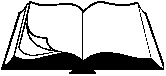 Продолжение таблицы 8Таблица 9 – Перечень запчастей к резчику CR-1413 (двигатель с валом 1”)Резчики кровли CR-146, CR-149, CR-1413	Руководство по эксплуатации 336 Каталог запасных частей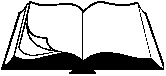 Продолжение таблицы 934	Руководство по эксплуатации	Резчики кровли CR-146, CR-149, CR-1413МодельCR – 146CR – 146CR – 149CR – 149CR – 1413CR – 1413Диаметр режущего инструмента, мм310310310310310310Максимальная глубина реза, мм909090909090Диаметр посадочного отверстия, мм25,425,425,425,425,425,4Частота вращения режуще-го инструмента, мин-1303030303030303030303030Модель двигателяHonda GX200Robin-Subaru EX21Honda GX270Robin-Subaru EX27Honda GX390Robin-Subaru EH41Тип двигателяБензиновый, 4-тактный, одноцилиндровый, с воздушным охлаждениемБензиновый, 4-тактный, одноцилиндровый, с воздушным охлаждениемБензиновый, 4-тактный, одноцилиндровый, с воздушным охлаждениемБензиновый, 4-тактный, одноцилиндровый, с воздушным охлаждениемБензиновый, 4-тактный, одноцилиндровый, с воздушным охлаждениемБензиновый, 4-тактный, одноцилиндровый, с воздушным охлаждениемМаксимальная мощность, кВт (л.с.) при 3600 мин-14,1 (5,5)3,7 (5,0)6 (8)5,1 (7,0)8,2 (11)9,5 (13,5)Вид топливаБензин АИ-92Бензин АИ-92Бензин АИ-92Бензин АИ-92Бензин АИ-92Бензин АИ-92Емкость топливного бака, л3,13,65,36,16,17Расход топлива, л/ч1,71,72,52,43,73,7Вид масла двигателяSAE 10W-30SAE 10W-30SAE 10W-30SAE 10W-30SAE 10W-30SAE 10W-30Объем масла в двигателе, л0,60,61,11,11,11,2Количество и тип ремнейременной передачи3 ремня клиновыхAV10х750 La, Gates 6210 MC (XPZ 737)3 ремня клиновыхAV10х750 La, Gates 6210 MC (XPZ 737)3 ремня клиновыхAV10х750 La, Gates 6210 MC (XPZ 737)3 ремня клиновыхAV10х750 La, Gates 6210 MC (XPZ 737)3 ремня клиновыхAV10х750 La, Gates 6210 MC (XPZ 737)3 ремня клиновыхAV10х750 La, Gates 6210 MC (XPZ 737)Габаритные размеры: Д x Ш x В, мм- транспортные (со снятым водилом)- рабочие840 х 520 х 540 900 х 540 х 1210840 х 520 х 540 900 х 540 х 1210840 х 520 х 640 900 х 540 х 1210840 х 520 х 640 900 х 540 х 1210840 х 520 х 640 900 х 540 х 1210840 х 520 х 640 900 х 540 х 1210Масса снаряженная, кг707079798484Поз.АртикулНаименованиеВходит в состав резчикаВходит в состав резчикаВходит в состав резчикаПоз.АртикулНаименованиеCR-146CR-149CR-1413152712Рама CR149.19.000+++260819Водило 146М.22.000+++352721Шпиндель CR149.23.000++452718Кожух CR149.22.000+++618546Тяга CS18.34.300A+++740640Винт CS18.43.200+++852716Рычаг CR149.21.100+++1160954Крышка CR149.22.001+++1560834Шкив CS146.003+1560823Шкив CR149.001++1617942Планшайба CR149.05.004+++2160832Планшайба CR149.23.003+++2210460Двигатель бензиновый Honda GX200 SX4 (6,5HP)+222756Двигатель бензиновый Honda GX270 SXQ4 (9HP)+222755Двигатель бензиновый Honda GX390 K1 SXQ4 (13HP)+231048Ремень клиновой AV10x750La, Gates 6210 (XPZ 737)+++243343Тяга привода ручного тормоза 21080-3508071-00+++2581297Рукоять руля с/х "Буран" код 110300011+++2940629Корпусной подшипниковый узел UCFL 204+++374037Болт М12-6gх25.88.016 ГОСТ 7798-70 (DIN 931, DIN 933)+++424312Гайка-барашек М 8-6H.6.016 DIN 315+++Поз.АртикулНаименованиеВходит в состав резчикаВходит в состав резчикаВходит в состав резчикаПоз.АртикулНаименованиеCR-146CR-149CR-1413352721Шпиндель CR149.23.000+++452718Кожух CR149.22.000+++1160954Крышка CR149.22.001+++1617942Планшайба CR149.05.004+++374037Болт М12-6gх25.88.016 ГОСТ 7798-70 (DIN 931, DIN 933)+++424312Гайка-барашек М 8-6H.6.016 DIN 315+++464202Шайба 8.01.016 ГОСТ 11371-78 (DIN 125)+++Периодичность техобслуживанияПериодичность техобслуживанияПосле первых 4-х часовКаждые 25 часовКаждые 100 часовКаждый сезонПриводные ремниПроверка+++Винтовая пара подъ-емного механизмаЧистка, смазка*++Подшипники колесЧистка, смазка*++Подшипниковые узлыСмазка*++Поз.АртикулНаименованиеВходит в состав резчикаВходит в состав резчикаВходит в состав резчикаПоз.АртикулНаименованиеCR-146CR-149CR-1413352721Шпиндель CR149.23.000+++52718Кожух CR149.22.000+++914978Прижим 146М.09.100+917247Прижим CR149.07.100+910864Прижим CR149.07.100-01+2210460Двигатель бензиновый Honda GX200 SX4 (6,5HP)+222756Двигатель бензиновый Honda GX270 SXQ4 (9HP)+222755Двигатель бензиновый Honda GX390 K1 SXQ4 (13HP)+231048Ремень клиновой AV10x750La, Gates 6210 (XPZ 737)+++243343Тяга привода ручного тормоза 21080-3508071-00+++323990Болт М 8-6gх20.88.016 ГОСТ 7798-70 (DIN 931, DIN 933)+++404305Гайка М 8-6H.8.016 ГОСТ 5915-70 (DIN 934)++434250Шайба 8.65Г.016 ГОСТ 6402-70 (DIN 127)+++451818Шайба 8.01.016 ГОСТ 6958-78 (DIN 9021)+++464202Шайба 8.01.016 ГОСТ 11371-78 (DIN 125)+++Поз.АртикулНаименованиеВходит в состав резчикаВходит в состав резчикаВходит в состав резчикаПоз.АртикулНаименованиеCR-146CR-149CR-1413618546Тяга CS18.34.300A+++740640Винт CS18.43.200+++Поз.АртикулНаименованиеВходит в состав резчикаВходит в состав резчикаВходит в состав резчикаПоз.АртикулНаименованиеCR-146CR-149CR-14132660668Колесо L-200х50-MLS Code No A-B01-200+++2760667Колесо L-160х40-MLS Code No A-B01-160+++504653Шайба 20.01.016 ГОСТ 11371-78 (DIN 125)+++5160551Шайба 10.01.016 DIN 440 (11х34х3)+++534292Болт 1/3838/71 (М 8-6gх20.88.016)+++НеисправностьПричинаМеры по устранениюДвигательне запускаетсяДвигатель холодныйЗакройте воздушную заслонкуДвигательне запускаетсяПерелив топлива, в случае запуска горячего двигателя при закрытой воздушной заслонкеПовторите запуск при открытой воздуш-ной заслонке и положении рычага управ-ления дроссельной заслонкой - макси-мальные обороты. После запуска оставь-те воздушную заслонку в открытом по-ложении. Рычаг дроссельной заслонки переведите в положение – минимальные оборотыДвигательне запускаетсяНизкий уровень масла в картере двигателя. Срабо-тал датчик уровня масла (если установлен).Долить маслоДвигательне запускаетсяЗагрязнен воздушный фильтрЗаменить по необходимостиДвигательне запускаетсяЗакончился бензинЗалить бензинРежущий инст-румент не вра-щаетсяСлабое натяжение ремнейНатянуть ремниРежущий инст-румент не вра-щаетсяРемни поврежденыЗаменить ремниЧрезмерный шум,	вибрация или       колебание режущего	инст-рументаПроверьте состояние вала шпинделя, подшипниковЗаменить по необходимостиЧрезмерный шум,	вибрация или       колебание режущего	инст-рументаПроверьте затяжку болта крепления	прижимной планшайбыЗатянуть по необходимостиЧрезмерный шум,	вибрация или       колебание режущего	инст-рументаПроверьте инструмент на признаки поврежденияЗаменить по необходимостиВНИМАНИЕ! Если данные меры не дали результат, необходимо связаться с сервис-ным центром ИзготовителяВНИМАНИЕ! Если данные меры не дали результат, необходимо связаться с сервис-ным центром ИзготовителяВНИМАНИЕ! Если данные меры не дали результат, необходимо связаться с сервис-ным центром Изготовителя№ п/пАртикулНаименованиеКол-во в изд.152712Рама CR149.19.0001260819Водило 146М.22.0001352721Шпиндель CR149.23.0001452718Кожух CR149.22.0001552719Корпус CR149.22.1001618546Тяга CS18.34.300A1740640Винт CS18.43.2001852716Рычаг CR149.21.1001914978Прижим 146М.09.10021060836Упор CS146.00511160954Крышка CR149.22.00111217061Ось 146М.13.3011142879Дефлектор 012.00.00211560834Шкив CS146.00311617942Планшайба CR149.05.00411714783Втулка CR149.10.00311814784Втулка CR149.10.00411952722Ось CR149.23.00112060831Шкив CR149.23.00212160832Планшайба CR149.23.00312210460Двигатель бензиновый Honda GX200 SX4 (6,5HP)12281176Двигатель бензиновый Robin-Subaru EX21 Ø20mm 7HP1231048Ремень клиновой AV10x750La, Gates 6210 (XPZ 737)3243343Тяга привода ручного тормоза 21080-3508071-0022581297Рукоять руля с/х "Буран" код 11030001122660668Колесо L-200х50-MLS Code No A-B01-20022760667Колесо L-160х40-MLS Code No A-B01-1602281025Подшипник 180206 ГОСТ 8882-7522940629Корпусной подшипниковый узел UCFL 20433040628Кольцо А 20х1,2 DIN 47113152800Кольцо А 30х1,5 DIN 4711323990Болт М 8-6gх20.88.016 ГОСТ 7798-70 (DIN 931, DIN 933)4343989Болт М10-6gх20.88.016 ГОСТ 7798-70 (DIN 931, DIN 933)4353360Болт М10-6gх25.88.016 ГОСТ 7798-70 (DIN 931, DIN 933)8364013Болт М10-6gх35.88.016 ГОСТ 7798-70 (DIN 931, DIN 933)6374037Болт М12-6gх25.88.016 ГОСТ 7798-70 (DIN 931, DIN 933)1384116Винт М 8-6gх16.88.016 ГОСТ 11738-84 (DIN 912)63929977Винт саморез 3,9х6,5 DIN 79812404305Гайка М 8-6H.8.016 ГОСТ 5915-70 (DIN 934)8414300Гайка М10-6H.8.016 ГОСТ 5915-70 (DIN 934)12424312Гайка-барашек М 8-6H.6.016 DIN 3154434250Шайба 8.65Г.016 ГОСТ 6402-70 (DIN 127)18444252Шайба 10.65Г.016 ГОСТ 6402-70 (DIN 127)14451818Шайба 8.01.016 ГОСТ 6958-78 (DIN 9021)6464202Шайба 8.01.016 ГОСТ 11371-78 (DIN 125)10474203Шайба 10.01.016 ГОСТ 11371-78 (DIN 125)22484205Шайба 14.01.016 ГОСТ 11371-78 (DIN 125)24960779Шплинт игольчатый 3,2х60.016 DIN 11024Е2504653Шайба 20.01.016 ГОСТ 11371-78 (DIN 125)45160551Шайба 10.01.016 DIN 440 (11х34х3)45260550Шайба 8.01.016 DIN 440 (9х28х3)1534292Болт 1/3838/71 (М 8-6gх20.88.016)51438Наушники противошумные1№ п/пАртикулНаименованиеКол-во в изд.152712Рама CR149.19.0001260819Водило 146М.22.0001352721Шпиндель CR149.23.0001452718Кожух CR149.22.0001552719Корпус CR149.22.1001618546Тяга CS18.34.300A1740640Винт CS18.43.2001852716Рычаг CR149.21.1001914978Прижим 146М.09.10021060836Упор CS146.00511160954Крышка CR149.22.00111217061Ось 146М.13.3011142879Дефлектор 012.00.00211560835Шкив CS146.00411617942Планшайба CR149.05.00411714783Втулка CR149.10.00311814784Втулка CR149.10.00411952722Ось CR149.23.00112060831Шкив CR149.23.00212160832Планшайба CR149.23.0031223818Двигатель бензиновый Honda GX200 QX4 (6,5HP)12281177Двигатель бензиновый Robin-Subaru EX21 Ø3/4" 7HP12271871Двигатель бензиновый GREEN-FIELD LT168F-1 (аналог GX200 - вал Q)12281067Двигатель бензиновый GREEN-FIELD PRO-6,5HP (аналог GX200 - вал Q)12281059Двигатель бензиновый GREEN-FIELD LT170F (аналог GX210 - вал Q)12281068Двигатель бензиновый GREEN-FIELD PRO-7,0HP (аналог GX210 - вал Q)1231048Ремень клиновой AV10x750La, Gates 6210 (XPZ 737)3243343Тяга привода ручного тормоза 21080-3508071-0022581297Рукоять руля с/х "Буран" код 11030001122660668Колесо L-200х50-MLS Code No A-B01-20022760667Колесо L-160х40-MLS Code No A-B01-1602281025Подшипник 180206 ГОСТ 8882-7522940629Корпусной подшипниковый узел UCFL 20433040628Кольцо А 20х1,2 DIN 47113152800Кольцо А 30х1,5 DIN 4711323990Болт М 8-6gх20.88.016 ГОСТ 7798-70 (DIN 931, DIN 933)4331817Болт 5/16"-24UNF-2Ax7/8"(22мм) 8.8 DIN 9331343989Болт М10-6gх20.88.016 ГОСТ 7798-70 (DIN 931, DIN 933)4353360Болт М10-6gх25.88.016 ГОСТ 7798-70 (DIN 931, DIN 933)8364013Болт М10-6gх35.88.016 ГОСТ 7798-70 (DIN 931, DIN 933)6374037Болт М12-6gх25.88.016 ГОСТ 7798-70 (DIN 931, DIN 933)1384116Винт М 8-6gх16.88.016 ГОСТ 11738-84 (DIN 912)63929977Винт саморез 3,9х6,5 DIN 79812404305Гайка М 8-6H.8.016 ГОСТ 5915-70 (DIN 934)8414300Гайка М10-6H.8.016 ГОСТ 5915-70 (DIN 934)12424312Гайка-барашек М 8-6H.6.016 DIN 3154434250Шайба 8.65Г.016 ГОСТ 6402-70 (DIN 127)14444252Шайба 10.65Г.016 ГОСТ 6402-70 (DIN 127)18451818Шайба 8.01.016 ГОСТ 6958-78 (DIN 9021)6464202Шайба 8.01.016 ГОСТ 11371-78 (DIN 125)10474203Шайба 10.01.016 ГОСТ 11371-78 (DIN 125)22№ п/пАртикулНаименованиеКол-во в изд.484205Шайба 14.01.016 ГОСТ 11371-78 (DIN 125)24960779Шплинт игольчатый 3,2х60.016 DIN 11024Е2504653Шайба 20.01.016 ГОСТ 11371-78 (DIN 125)45160551Шайба 10.01.016 DIN 440 (11х34х3)45260550Шайба 8.01.016 DIN 440 (9х28х3)1534292Болт 1/3838/71 (М 8-6gх20.88.016)41438Наушники противошумные1№ п/пАртикулНаименованиеКол-во в изд.152712Рама CR149.19.0001260819Водило 146М.22.0001352721Шпиндель CR149.23.0001452718Кожух CR149.22.0001552719Корпус CR149.22.1001618546Тяга CS18.34.300A1740640Винт CS18.43.2001852716Рычаг CR149.21.1001917247Прижим CR149.07.10021060836Упор CS146.00511160954Крышка CR149.22.00111217061Ось 146М.13.3011142879Дефлектор 012.00.00211560823Шкив CR149.00111617942Планшайба CR149.05.00411714783Втулка CR149.10.00311814784Втулка CR149.10.00411952722Ось CR149.23.00112060831Шкив CR149.23.00212160832Планшайба CR149.23.0031222756Двигатель бензиновый Honda GX270 SXQ4 (9HP)12260506Двигатель бензиновый Honda GX240 SXQ4 (8HP)12260965Двигатель бензиновый Robin-Subaru EX27 Ø25mm 9HP EX270D0005412281060Двигатель бензиновый GREEN-FIELD LT177F (аналог GX270 - вал S)12281069Двигатель бензиновый GREEN-FIELD PRO-9,0HP (аналог GX270 - вал S)1231048Ремень клиновой AV10x750La, Gates 6210 (XPZ 737)3243343Тяга привода ручного тормоза 21080-3508071-0022581297Рукоять руля с/х "Буран" код 11030001122660668Колесо L-200х50-MLS Code No A-B01-20022760667Колесо L-160х40-MLS Code No A-B01-1602281025Подшипник 180206 ГОСТ 8882-7522940629Корпусной подшипниковый узел UCFL 20433040628Кольцо А 20х1,2 DIN 47113152800Кольцо А 30х1,5 DIN 4711323990Болт М 8-6gх20.88.016 ГОСТ 7798-70 (DIN 931, DIN 933)4343989Болт М10-6gх20.88.016 ГОСТ 7798-70 (DIN 931, DIN 933)4353360Болт М10-6gх25.88.016 ГОСТ 7798-70 (DIN 931, DIN 933)8364013Болт М10-6gх35.88.016 ГОСТ 7798-70 (DIN 931, DIN 933)6374037Болт М12-6gх25.88.016 ГОСТ 7798-70 (DIN 931, DIN 933)1384116Винт М 8-6gх16.88.016 ГОСТ 11738-84 (DIN 912)63929977Винт саморез 3,9х6,5 DIN 79812№ п/пАртикулНаименованиеКол-во в изд.404305Гайка М 8-6H.8.016 ГОСТ 5915-70 (DIN 934)8414300Гайка М10-6H.8.016 ГОСТ 5915-70 (DIN 934)12424312Гайка-барашек М 8-6H.6.016 DIN 3154434250Шайба 8.65Г.016 ГОСТ 6402-70 (DIN 127)14444252Шайба 10.65Г.016 ГОСТ 6402-70 (DIN 127)18451818Шайба 8.01.016 ГОСТ 6958-78 (DIN 9021)6464202Шайба 8.01.016 ГОСТ 11371-78 (DIN 125)10474203Шайба 10.01.016 ГОСТ 11371-78 (DIN 125)22484205Шайба 14.01.016 ГОСТ 11371-78 (DIN 125)24960779Шплинт игольчатый 3,2х60.016 DIN 11024Е2504653Шайба 20.01.016 ГОСТ 11371-78 (DIN 125)45160551Шайба 10.01.016 DIN 440 (11х34х3)4534292Болт 1/3838/71 (М 8-6gх20.88.016)51438Наушники противошумные1№ п/пАртикулНаименованиеКол-во в изд.152712Рама CR149.19.0001260819Водило 146М.22.0001352721Шпиндель CR149.23.0001452718Кожух CR149.22.0001552719Корпус CR149.22.1001618546Тяга CS18.34.300A1740640Винт CS18.43.2001852716Рычаг CR149.21.1001917247Прижим CR149.07.10021060836Упор CS146.00511160954Крышка CR149.22.00111217061Ось 146М.13.3011142879Дефлектор 012.00.00211560824Шкив CR149.00211617942Планшайба CR149.05.00411714783Втулка CR149.10.00311814784Втулка CR149.10.00411952722Ось CR149.23.00112060831Шкив CR149.23.00212160832Планшайба CR149.23.0031223811Двигатель бензиновый Honda GX270 QXQ4 (9HP)122102152Двигатель бензиновый Honda GX240 QXQ4 (8HP)12229959Двигатель бензиновый Robin-Subaru EX27 Ø1" 9HP1231048Ремень клиновой AV10x750La, Gates 6210 (XPZ 737)3243343Тяга привода ручного тормоза 21080-3508071-0022581297Рукоять руля с/х "Буран" код 11030001122660668Колесо L-200х50-MLS Code No A-B01-20022760667Колесо L-160х40-MLS Code No A-B01-1602281025Подшипник 180206 ГОСТ 8882-7522940629Корпусной подшипниковый узел UCFL 20433040628Кольцо А 20х1,2 DIN 47113152800Кольцо А 30х1,5 DIN 4711323990Болт М 8-6gх20.88.016 ГОСТ 7798-70 (DIN 931, DIN 933)4№ п/пАртикулНаименованиеКол-во в изд.331974Болт 2101-8217260-10 (7/16"-20UNF-2Ax1 3/16"(30мм))1343989Болт М10-6gх20.88.016 ГОСТ 7798-70 (DIN 931, DIN 933)4353360Болт М10-6gх25.88.016 ГОСТ 7798-70 (DIN 931, DIN 933)8364013Болт М10-6gх35.88.016 ГОСТ 7798-70 (DIN 931, DIN 933)6374037Болт М12-6gх25.88.016 ГОСТ 7798-70 (DIN 931, DIN 933)1384116Винт М 8-6gх16.88.016 ГОСТ 11738-84 (DIN 912)63929977Винт саморез 3,9х6,5 DIN 79812404305Гайка М 8-6H.8.016 ГОСТ 5915-70 (DIN 934)8414300Гайка М10-6H.8.016 ГОСТ 5915-70 (DIN 934)12424312Гайка-барашек М 8-6H.6.016 DIN 3154434250Шайба 8.65Г.016 ГОСТ 6402-70 (DIN 127)14444252Шайба 10.65Г.016 ГОСТ 6402-70 (DIN 127)18451818Шайба 8.01.016 ГОСТ 6958-78 (DIN 9021)6464202Шайба 8.01.016 ГОСТ 11371-78 (DIN 125)10474203Шайба 10.01.016 ГОСТ 11371-78 (DIN 125)22484205Шайба 14.01.016 ГОСТ 11371-78 (DIN 125)24960779Шплинт игольчатый 3,2х60.016 DIN 11024Е2504653Шайба 20.01.016 ГОСТ 11371-78 (DIN 125)45160551Шайба 10.01.016 DIN 440 (11х34х3)45260550Шайба 8.01.016 DIN 440 (9х28х3)1534292Болт 1/3838/71 (М 8-6gх20.88.016)41438Наушники противошумные1№ п/пАртикулНаименованиеКол-во в изд.152712Рама CR149.19.0001260819Водило 146М.22.0001352721Шпиндель CR149.23.0001452718Кожух CR149.22.0001552719Корпус CR149.22.1001618546Тяга CS18.34.300A1740640Винт CS18.43.2001852716Рычаг CR149.21.1001910864Прижим CR149.07.100-0121060836Упор CS146.00511160954Крышка CR149.22.00111217061Ось 146М.13.3011142879Дефлектор 012.00.00211560823Шкив CR149.00111617942Планшайба CR149.05.00411714783Втулка CR149.10.00311814784Втулка CR149.10.00411952722Ось CR149.23.00112060831Шкив CR149.23.00212160832Планшайба CR149.23.0031222755Двигатель бензиновый Honda GX390 K1 SXQ4 (13HP)12281061Двигатель бензиновый GREEN-FIELD LT188F (аналог GX390 - вал S)12281063Двигатель бензиновый GREEN-FIELD PRO-13HP (аналог GX390 - вал S)12281062Двигатель бензиновый GREEN-FIELD LT190F (аналог GX410 - вал S)12281064Двигатель бензиновый GREEN-FIELD PRO-15HP (аналог GX410 - вал S)1№ п/пАртикулНаименованиеКол-во в изд.231048Ремень клиновой AV10x750La, Gates 6210 (XPZ 737)3243343Тяга привода ручного тормоза 21080-3508071-0022581297Рукоять руля с/х "Буран" код 11030001122660668Колесо L-200х50-MLS Code No A-B01-20022760667Колесо L-160х40-MLS Code No A-B01-1602281025Подшипник 180206 ГОСТ 8882-7522940629Корпусной подшипниковый узел UCFL 20433040628Кольцо А 20х1,2 DIN 47113152800Кольцо А 30х1,5 DIN 4711323990Болт М 8-6gх20.88.016 ГОСТ 7798-70 (DIN 931, DIN 933)4343989Болт М10-6gх20.88.016 ГОСТ 7798-70 (DIN 931, DIN 933)4353360Болт М10-6gх25.88.016 ГОСТ 7798-70 (DIN 931, DIN 933)8364013Болт М10-6gх35.88.016 ГОСТ 7798-70 (DIN 931, DIN 933)6374037Болт М12-6gх25.88.016 ГОСТ 7798-70 (DIN 931, DIN 933)1384116Винт М 8-6gх16.88.016 ГОСТ 11738-84 (DIN 912)63929977Винт саморез 3,9х6,5 DIN 79812404305Гайка М 8-6H.8.016 ГОСТ 5915-70 (DIN 934)8414300Гайка М10-6H.8.016 ГОСТ 5915-70 (DIN 934)12424312Гайка-барашек М 8-6H.6.016 DIN 3154434250Шайба 8.65Г.016 ГОСТ 6402-70 (DIN 127)14444252Шайба 10.65Г.016 ГОСТ 6402-70 (DIN 127)18451818Шайба 8.01.016 ГОСТ 6958-78 (DIN 9021)6464202Шайба 8.01.016 ГОСТ 11371-78 (DIN 125)10474203Шайба 10.01.016 ГОСТ 11371-78 (DIN 125)22484205Шайба 14.01.016 ГОСТ 11371-78 (DIN 125)24960779Шплинт игольчатый 3,2х60.016 DIN 11024Е2504653Шайба 20.01.016 ГОСТ 11371-78 (DIN 125)45160551Шайба 10.01.016 DIN 440 (11х34х3)4534292Болт 1/3838/71 (М 8-6gх20.88.016)51438Наушники противошумные1№ п/пАртикулНаименованиеКол-во в изд.152712Рама CR149.19.0001260819Водило 146М.22.0001352721Шпиндель CR149.23.0001452718Кожух CR149.22.0001552719Корпус CR149.22.1001618546Тяга CS18.34.300A1740640Винт CS18.43.2001852716Рычаг CR149.21.1001910864Прижим CR149.07.100-0121060836Упор CS146.00511160954Крышка CR149.22.00111217061Ось 146М.13.3011142879Дефлектор 012.00.00211560824Шкив CR149.00211617942Планшайба CR149.05.00411714783Втулка CR149.10.0031№ п/пАртикулНаименованиеКол-во в изд.1814784Втулка CR149.10.00411952722Ось CR149.23.00112060831Шкив CR149.23.00212160832Планшайба CR149.23.0031223812Двигатель бензиновый Honda GX390 K1 QXQ4 (13HP)12281173Двигатель бензиновый Robin-Subaru EH41 Ø1" 13,5HP1231048Ремень клиновой AV10x750La, Gates 6210 (XPZ 737)3243343Тяга привода ручного тормоза 21080-3508071-0022581297Рукоять руля с/х "Буран" код 11030001122660668Колесо L-200х50-MLS Code No A-B01-20022760667Колесо L-160х40-MLS Code No A-B01-1602281025Подшипник 180206 ГОСТ 8882-7522940629Корпусной подшипниковый узел UCFL 20433040628Кольцо А 20х1,2 DIN 47113152800Кольцо А 30х1,5 DIN 4711323990Болт М 8-6gх20.88.016 ГОСТ 7798-70 (DIN 931, DIN 933)4331945Болт 3/8"-24UNF-2Ax1 3/16"(30мм) CSP2.00.0061343989Болт М10-6gх20.88.016 ГОСТ 7798-70 (DIN 931, DIN 933)4353360Болт М10-6gх25.88.016 ГОСТ 7798-70 (DIN 931, DIN 933)8364013Болт М10-6gх35.88.016 ГОСТ 7798-70 (DIN 931, DIN 933)6374037Болт М12-6gх25.88.016 ГОСТ 7798-70 (DIN 931, DIN 933)1384116Винт М 8-6gх16.88.016 ГОСТ 11738-84 (DIN 912)63929977Винт саморез 3,9х6,5 DIN 79812404305Гайка М 8-6H.8.016 ГОСТ 5915-70 (DIN 934)8414300Гайка М10-6H.8.016 ГОСТ 5915-70 (DIN 934)12424312Гайка-барашек М 8-6H.6.016 DIN 3154434250Шайба 8.65Г.016 ГОСТ 6402-70 (DIN 127)18444252Шайба 10.65Г.016 ГОСТ 6402-70 (DIN 127)18451818Шайба 8.01.016 ГОСТ 6958-78 (DIN 9021)6464202Шайба 8.01.016 ГОСТ 11371-78 (DIN 125)10474203Шайба 10.01.016 ГОСТ 11371-78 (DIN 125)22484205Шайба 14.01.016 ГОСТ 11371-78 (DIN 125)24960779Шплинт игольчатый 3,2х60.016 DIN 11024Е2504653Шайба 20.01.016 ГОСТ 11371-78 (DIN 125)45160551Шайба 10.01.016 DIN 440 (11х34х3)4534292Болт 1/3838/71 (М 8-6gх20.88.016)41438Наушники противошумные1